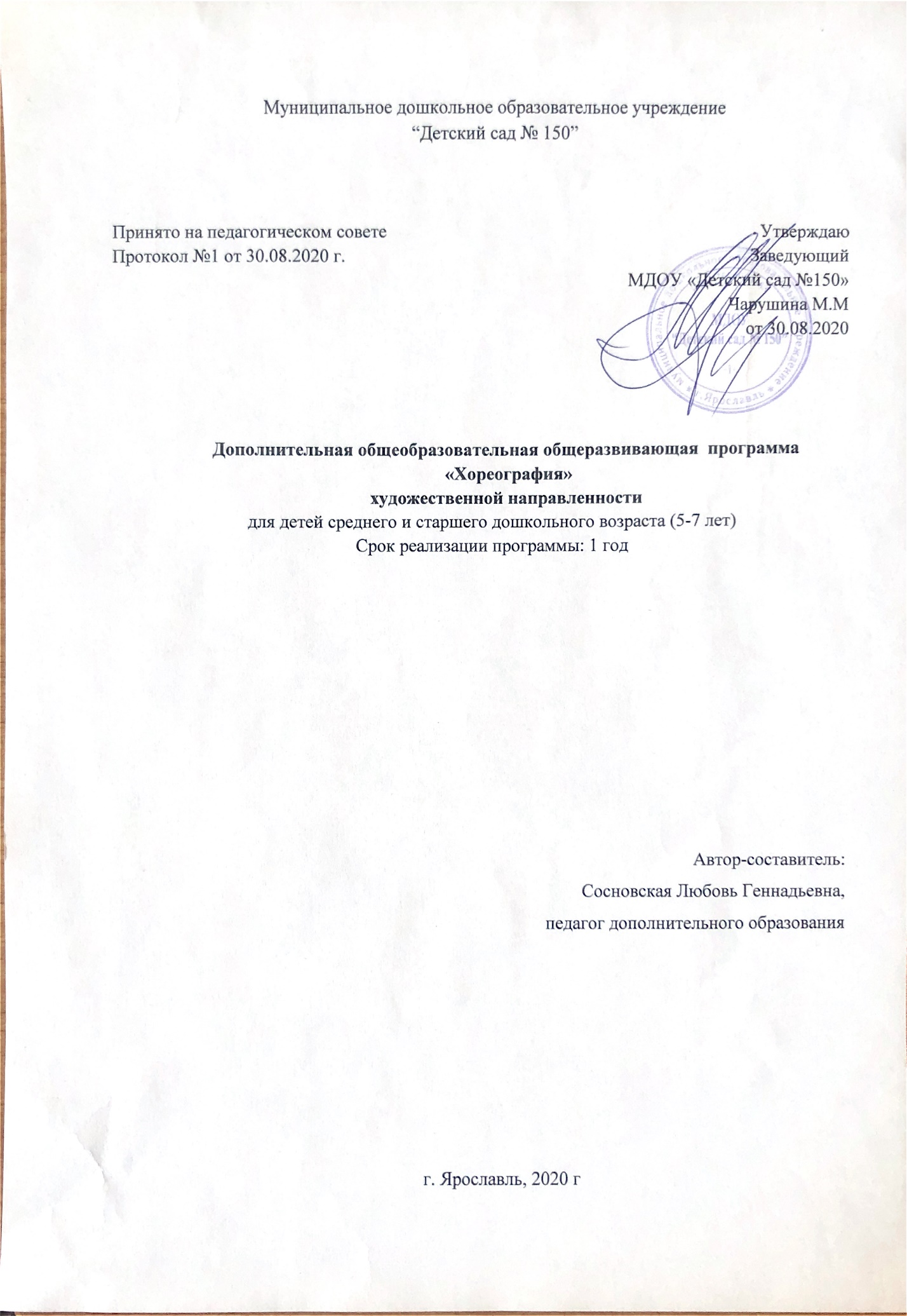 СодержаниеПояснительная записка.Цель и задачи обучения.Мониторинг достижения планируемых результатов освоения программы.Предполагаемый результат программы.Учебный план.Календарно-тематический план 1-ый год обучения.Календарно-тематический план 2-ой год обучения.Учебно-методическое обеспечение.Литература.Пояснительная запискаДошкольний возраст - один из наиболее важных периодов в жизни каждого человека. Именно в эти годы закладываются основы здоровья, гармоничного умственного, нравственного и физического развития ребенка, формируется личность человека. В период от трех до семи лет ребенок интенсивно растет и развивается. Двигательная активность и игра как ведущий вид деятельности особенно важны в этом возрастном периоде, поэтому физическому воспитанию должно уделяться как можно больше времени и внимания.Программа разработана в соответствии с Федеральным государственным образовательным стандартом дошкольного образования. Ориентирована на работу с детьми дошкольного возраста, независимо от наличия у них специальных физических данных. Программа призвана воспитывать хореографическую культуру и прививать начальные навыки в искусстве танца.Программа предполагает освоение азов ритмики, азбуки классического танца, изучение танцевальных элементов, исполнение детских бальных и народных танцев. Воспитание способности к танцевально-музыкальной импровизации.Новизна программы основана на использовании нетрадиционных видов упражнений: игропластики, пальчиковой гимнастики, игрового самомассажа, музыкально-подвижными играми и играми-путешествиями. Раздел креативной гимнастики включает: музыкально-творческие игры и специальные задания.АктуальностьПрограммы характеризуется тем, что в настоящее время со стороны родителей и детей растет спрос на образовательные услуги в области хореографии. В «век гиподинамии» хореография является дополнительным резервом двигательной активности детей, источником их здоровья, радости, повышения работоспособности, разрядки умственного и психического напряжения, а, следовательно, одним из условий их успешной подготовки к учебной и трудовой деятельности.Программа ориентирует детей на приобщение к танцевально-музыкальной культуре. Движение и музыка, одновременно влияя на ребенка, формируют  его эмоциональную сферу, музыкальность и артистичность, воздействуют на его двигательный аппарат, развивают слуховую, зрительную, моторную память. Система занятий воспитывает коммуникабельность, трудолюбие, умение добиваться цели, формирует эмоциональную культуру общения.   Работа над музыкальностью, координацией, пространственной ориентацией помогает детям понять себя, лучше воспринимать окружающую действительность, свободно и активно использовать свои знания и умения не только на занятиях танцем, но и в повседневной жизни.Методологическая основаДвижения под музыку издавна применялись в воспитании детей (Древняя Индия, Китай, Греция). Но впервые рассмотрел танец и обосновал его в качестве метода музыкального воспитания швейцарский педагог и композитор Эмиль Жак-Далькроз (1865-1950). Перед танцем он, прежде всего, ставил задачу развития музыкальных способностей, а также пластичности и выразительности движений. Обучать танцу необходимо всех детей, развивая в них глубокое "чувствование", проникновение в музыку, творческое воображение, формируя умение выражать себя в движениях. В этом отражается художественное направление программы. Эффективность хореографии как образовательной программы в ее разностороннем воздействии на опорно-двигательный аппарат, сердечнососудистую, дыхательную и нервную системы человека. Эмоциональность достигается не только музыкальным сопровождением и элементами танца, входящими в упражнения танцевально-ритмической гимнастики, но и образными упражнениями, сюжетными композициями, которые отвечают возрастным особенностям дошкольников, склонных к подражанию, копированию действий человека и животных. В связи с этим проблема разработки программы по хореографии с учетом ФГОС становится наиболее актуальнойПринципы реализации программыПрограмма разработана в соответствии с принципами и подходами, определёнными Федеральным государственным образовательным стандартом дошкольного образования:принцип развивающего образования предполагает, что образовательное содержание предъявляется ребенку с учётом его актуальных и потенциальных возможностей, с учётом интересов, склонностей и его способностей. Данный принцип предполагает работу педагога в зоне ближайшего развития ребёнка;принцип позитивной социализации ребенка предполагает освоение ребёнком в процессе партнерского сотрудничества со взрослым и сверстниками культурных норм, средств и способов деятельности, культурных образцов поведения и общения с другими людьми;принцип возрастной адекватности образования предполагает подбор педагогом содержания и методов дошкольного образования на основе законов возраста;принцип личностно-ориентированного взаимодействия предполагает отношение к ребенку как к равноценному партнеру;принцип индивидуализации образования в дошкольном возрасте предполагает помощь и поддержку ребёнка в сложной ситуации, предоставление ребёнку возможности выбора в разных видах деятельности, акцент на инициативность, самостоятельность и личностную активность;принцип культуросообразности и регионализма, обеспечивающий становление различных сфер самосознания ребенка на основе культуры своего народа, ближайшего социального окружения, на познании историко-географических, этнических особенностей социальной, правовой действительности сибирского региона, с учетом национальных ценностей и традиций в образовании;принцип интеграции образовательных областей в соответствии с возрастными возможностями и особенностями детей, спецификой и возможностями образовательных областей.Цель и задачи реализации программыЦель программы - создать условия для развития творческих способностей детей дошкольного возраста, укрепление здоровья через включение их в танцевальную деятельность.Задачи:Обучающие:учить чувству ритма, музыкальной и двигательной памяти;формировать социокультурную среду, соответствующую возрастным, индивидуальным, психологическим и физиологическим особенностям детей;способствовать повышению самооценки у неуверенных в себе детей.Развивающие:развивать творческие способности детей на основе личностно-ориентированного подхода.Воспитательные:воспитывать трудолюбие, терпение, навыки толерантного отношения в коллективе.Сроки реализации программы.Программа рассчитана на детей 5-7 лет, продолжительность обучающей программы 2 года. Занятия проходят два раза в неделю, в год-72 часа. Общий объём программы -144 часа.Продолжительность занятий:1.Первый год обучения, дети 5-6лет -  25мин.2.Второй год обучения, дети 6-7 лет  -  30 мин.Форма проведения занятий: групповая. Занятия проходят во второй половине дня.Участники: дети 5-7 лет. Кол-во детей в группе: 18-20 человек.Планируемые результаты освоения программы1-й год обученияВ обучении:1.Воспитанник начинает ориентироваться в пространстве.2.Слушает и понимает музыку, её характер и настроение, старается передать это в движениях.3.Пополняет запас танцевальных движений.В воспитании:1.Воспитанник получает радость от общения с музыкой, от сотрудничества со взрослым.2.Формируются нравственные отношения детей и взрослых.3.Психологически ребёнок раскрепощается.4.Развивается активность и самостоятельность а также коммуникативные способности.В развитии:1.Развиваются творческие способности .2.Развивается музыкальный слух и чувство ритма.2-й год обученияВ обучении:1.Сформировано умение слышать музыку, понимать её характер, настроение, передача этого в движении.2.Сформирована правильная осанка, постановка головы, рук, ног.3.Воспитанник умеет ориентироваться в пространстве.4.Пополнен запас танцевальных движений.5.Танцевальные движения пластичные и выразительные.В воспитании:1.Ребёнок общительный, активный и самостоятельный.2.Формируется общая культура личности дошкольника, способность его ориентироваться в современном обществе.3.С помощью радостной атмосферы занятий сформированы нравственно-эстетические отношения между детьми и взрослыми.В развитии:1.Повышаются творческие способности дошкольника.2.Достаточно развит музыкальный слух и чувство ритма.3.Становится богаче фантазия и воображение.По окончании программы:Программные требования к уровню воспитанности:- формируется нравственное восприятие и любовь к прекрасному, трудолюбие, самостоятельность, аккуратность;- ребёнок становится целеустремлённым в достижении поставленной цели;- укрепляется интерес к эстетической стороне окружающей действительности;- расширяется кругозор в области хореографического искусства, ребёнок довольно свободно общается со взрослыми и детьми в области хореографии;Мониторинг достижения планируемых результатов освоения программыПроводится 2 раза в год на общих групповых занятиях.Цель: Выявление уровня музыкального и психомоторного развития ребенка (начального уровня и динамики развития, эффективности педагогического воздействия):выявление начального уровня развития музыкальных и двигательных способностей ребенка, его эмоциональной сферы;проектирование индивидуальной работы с детьми;оценка эффекта педагогического воздействия.Методика диагностирования: воспитанникам предлагается повторить за педагогом ряд движений, упражнений, этюдов, комбинаций под различные музыкальные произведения; поиграть в различные игры (подвижные, музыкальные, игры – развлечения); сымпровизировать на заданную педагогом тему или музыкуДиагностируются дети по следующим параметрам:Музыкальность – способность воспринимать и передавать в движении образ и основные средства выразительности, изменять движения в соответствии с фразами, темпом и ритмом. Оценивается соответствие исполнения движений музыки (в процессе самостоятельного исполнения – без показа педагога).Для каждого возраста определяются разные критерии музыкальности в соответствии со средними возрастными показателями развития ребенка, ориентируясь на объем умений.Эмоциональность – выразительность мимики и пантомимики, умение передавать в мимике, позе, жестах разнообразную гамму чувств исходя из музыки и содержания композиции (страх, радость, удивление, настороженность, восторг, тревога и т.д.), умение выразить свои чувства не только в движении, но и в слове.Творческие проявления -  умение импровизировать под знакомую и незнакомую музыку, а также придумывать собственные оригинальные “па”. Творческая одаренность проявляется в особой выразительности движений, нестандартности пластических средств и увлеченности ребенка сами процессом движения под музыку.Внимание – способность не отвлекаться от музыки и процесса движения.Память – способность запоминать музыку и движения. В данном виде деятельности проявляются разнообразные виды памяти: музыкальная, двигательная и зрительная.Координация и ловкость движений   - точность, ловкость движений, координация рук и ног при выполнении упражнений (в ходьбе, общеразвивающих и танцевальных движениях); правильное сочетание рук и ног при ходьбе (а также и в других общеразвивающих видах движений).Гибкость, пластичность – мягкость, плавность и музыкальность движений рук, подвижность суставов, гибкость позвоночника, позволяющие исполнять несложные акробатические упражнения (рыбка, киска, полушпагат и др.).  Освоение программы оценивается по 3 уровням развития: низкий, средний, высокий.Низкий уровень развития:не имеет навыков основных танцевальных движений соответствующих возрастной категории;во время движений не реагирует на изменения музыки, продолжает выполнять предыдущее движение;не координирует руки и ноги при выполнении различных упражнений;не имеет навыков ориентировки в пространстве;невнимателен, постоянное отвлекается во время занятии, не слышит замечания педагога;скован, не общителен.пассивен, не уверен в себе, отказывается принимать участие в играх и в танцах.Средний уровень развития: – имеет навыки основных танцевальных движений, но не умеет их применять в танцевальных композициях;– не всегда точно передает ритм, повторяет и копирует движения других детей;– испытывает затруднения в координации рук и ног;– при перестроениях и исполнении рисунков танцевальных композиций не уверен, ждет помощи от педагога;– внимание рассеяно, отвлекается, но реагирует на замечания педагога;– трудно входит в контакт со сверстниками;– проявляет желание участвовать в играх, танцах, но ведет себя обособлено.Высокий уровень развития:– имеет навыки танцевальных движений и при необходимости может их применять в различных танцевальных композициях и импровизациях;в движении передает различный метроритм, самостоятелен при исполнении;– координирует руки и ноги при выполнении различных упражнений;– хорошо ориентируется в пространстве при перестроении и исполнении танцевальных композиций;– внимателен, исполнителен;– раскрепощён, общителен, обычно занимает место лидера в коллективе– желает участвовать в играх, танцах, не обособляется от коллектива.Формы и содержание итоговых занятий:Итоговые занятия могут проводиться в форме открытого обобщающего занятия по теме, а так же в форме концерта или праздника.Структура занятия.1-й год обучения1. Вводная часть.  2 мин. - разминка по теме занятия2. Основная часть.  20 мин. Теоретический раздел: 5-7 мин. - рассказ о жанрах, костюмах, особенности музыки танца - показ иллюстраций, прослушивание фрагментов музыки данного танцевального направления- просмотр тематического видеоматериала Практический раздел: 18-20 мин.                                                                         - разучивание основных движений, составных элементов основного движения - обсуждение сюжета, разучивание рисунка танца
- повторение и закрепление ранее пройденного материала - упражнения на развитие творческого воображения ( танцевальные импровизации) - музыкальная игра, коммуникативные танцы-игры3.  Заключительная часть. 3 мин. - упражнения на восстановление дыхания- релаксация2-й год обучения1. Вводная часть.  2 мин.- разминка по теме занятия2. Основная часть. 25 мин. Теоретический раздел: 8-10 мин. -рассказ о стиле, жанрах, костюмах, особенности музыки танца - история происхождения - показ иллюстраций, прослушивание фрагментов музыки данного танцевального направления Практический раздел: 20-22 мин. - разучивание основных движений, составных элементов основного движения - обсуждение сюжета, разучивание рисунка танца
- повторение и закрепление ранее пройденного материала - упражнения на развитие творческого воображения ( танцевальные импровизации) - музыкальная игра, коммуникативные танцы-игры3.  Заключительная часть. 3 мин. - упражнения на восстановление дыхания - релаксацияУчебно- тематический план1-й год обученияОбщее количество часов – 72
Количество в неделю – 2Календарно-тематический план.Занятие1-2
Вводное занятие.1.Ознакомление с правилами коллектива, техникой безопасности в музыкальном зале.Тема «Культура поведения на занятиях»Теория:
- познакомить детей с правилами и манерой поведения;
- с формой одежды и прической;
- с отношениями между мальчиками и девочками.Практика:2.Игры. Цель – смена вида деятельности после обучающего занятия, переключение внимания.Теория:3.Просмотр видеоматериала выступлений детских танцевальных коллективов.Занятие 3-4 «Осень, в гости просим!»Теория и практика:1.Диагностика уровня музыкально-двигательных способностей детей на начало года.2. Хоровод «Красный сарафан». Обучение русскому хороводному шагу. Развиватьспособность ориентироваться в пространстве3. Хоровод «Капустка». Знакомить с «рисунком» танца: движение по линии танца, против линии,«завивать и развивать капустку», сужать и расширять круг, «резвые ножки».Занятие 5-6Теория и практика:1.Хоровод «Капустка». . Ходить по кругу «резвыми ножками». Упражнять в выполнении фигуры «капустка».2.Словестно-двигательная игра «Листочки». Упражнять детей в перестроении из 4-х колон в круг, соблюдая интервалы, в лёгких прыжках и бегеРазвивать воображение. Выполнять движения в одном темпе и ритме стекстом.3.Упражнения на ориентировку в пространстве: положение прямо (анфас), полуоборот, профиль.Занятие 7-8Теория:1.Положения и движения ног в повороте (по точкам зала).Практика:
2.Упражнения на ориентировку в пространстве: квадрат.
3.Хоровод «Капустка».4.Слушание русс. нар. Песни «Калинка». Подводить к самостоятельному исполнению хоровода. Выполнять движения в соответствии с характером песни.  Побуждать к активному самовыражению.Ноябрь«Ногам – работа, душе – праздник»Занятие 9-10Теория:1.Знакомство с движениями народного танца.Теория и практика:2.Танцевальные движения: русс. поклон, притоп «ковырялочка».Положение рук в русском танце, хлопки, топотушки.Практика:3.Хоровод «Капустка».4.Танец «Калинка».Занятие 11-12Теория и практика:
1.Танец «Калинка» (упр.вар.). Повторять и закреплять умения выполнять движения народного танца.Знакомить с рисунком танца. Различать вступление, куплет, припев,проигрыш.                                                                                                             2.Муз. игра «Шла коза по лесу». Развивать образность и выразительность движений.Занятие 13-14Теория:
1.Танцевальные комбинации, основанные на элементах народного танца.Практика:
2.Танец «Калинка». Упражнять в качественном исполнении основных движений танца.3.Муз. игра «Шла коза по лесу». Способствовать развитию танцевально-игрового творчества.Занятие 15-16Практика:
1.Танец «Калинка» (упр. вар.). Воспитывать выдержку, начинать движения в соответствии с динамическими оттенками в музыке. Передавать задорный характер музыки. Работать над выразительностью движения рук.2.Свободная пляска (русс.нар. музыка «Полянка»). Предложить детям импровизировать, придумывая свою композицию русской пляски, используя знакомые движения.3.Прогон танцевальных композиций к осенней ярмарке. Выступление детей на осеннем празднике.Декабрь«Скоро Новый год».Занятие 17-18  Теория и практика:1.Танец-игра «На саночках». Развивать коммуникативные качества, умение взаимодействовать в паре, ориентироваться в пространстве зала.2.Этюд-игра «Поймай снежинку на ладошку». Выразительно выполнять образные движения. Побуждать детей к поиску изобразительных и выразительных движений,умению двигаться с воображаемым предметом.Практика:3.Танец «Новогодняя летка-енька». Следить за четкостью и ритмичностью движений. Совершенствовать координацию движений.Занятие 19-20Практика:
1. Танец-игра «На саночках». Развивать умение чувствовать и передавать в движении настроение музыки. Запоминать рисунок танца.2.Танец «Новогодняя летка-енька». Побуждать к самостоятельному, эмоциональному исполнению танца.3.Этюд-игра «Снежинки и ветер». Воплощать в движениях музыкальный образ.Побуждать к творческому движению под музыку. Формировать навыкперевоплощение, игры с воображаемым предметом.Занятие 21-22Теория и практика:
1. Словестно-двигательная игра «Снеговик». Развивать умение сочетать движения со словами. Развивать чувство ритма и темпа.Практика:2.Танец «Новогодняя летка-енька». Закреплять умение двигаться выразительно в характере музыки.Теория и практика:3.Этюд-игра «Снежинки и ветер», «Поймай снежинку на ладошку».Самостоятельно реагировать на смену музыкальных фраз. Развивать пластичность и мягкость движений. Закреплять навык перевоплощения, игры с воображаемым предметом.Занятие 23-24Практика:1. Репетиционная работа.Прогон танцевальных композиций к Новогоднему утреннику.2.Выступление детей на Новогоднем утреннике.
Январь«Весёлая зима».Занятие 25-26Практика:
1. Прощание с Новогодней елкой. Исполнение любимых танцев.2.Этюд-игра «Снежинки и ветер». Закреплять навык перевоплощения, игры с воображаемым предметом.Теория:3.Просмотр видеоматериала выступлений кружка «Карамельки».Занятие 27-28Теория и практика:1.«Ой, ты зимушка-зима». Тренировать детей в беге с выбросом ног назад. Формировать навыки чёткого, ритмичного движения под музыку.2.Танец «Спляшем Ваня» (упр.вариант). Познакомить с основными движениями русс. танца «Кадриль». Понимать музыкальный образ «рисуемый» музыкой. Развивать умение двигаться ритмично, слышать смену музыкальных фраз.3.Этюд «Зимние забавы». Развивать умение передавать игровой образ в мимике и пластике, движение.Занятие 29-30Практика:
1. Танец «Спляшем Ваня» (упр.вар.). Совершенствовать навык выразительного движения. Слышать смену музыкальных фраз и менять движения самостоятельно.2. Этюд «Зимние забавы». Развивать эмоциональную сферу детей, умение мимикой, пластикой, движением передавать игровой образ. Прыжки с поджатыми ногами.Теория и практика:3. Движения ног: «гармошка»; простой бег с открыванием рук.Занятие 31-32Теория и практика:1.Словестно-двигательная игра «Снеговик». Развивать умение сочетать движения со словами. Развивать чувство ритма и темпа.2.Танец-игра «На саночках». Развивать коммуникативные качества, умение взаимодействовать в паре, ориентироваться в пространстве зала.Практика:
3.Танец «Спляшем Ваня» (упр.вариант). Побуждать к активному, самостоятельному движению. Развивать воображение. Находить изобразительные и выразительные движения.Февраль«Настроение в музыке».Занятие 33-34  Теория и практика:1. Марш «Вместе весело шагать». Продолжать формировать навык перестроения в пространстве зала. Работать над координацией движений рук и ног. Развивать ритмический слух. Учить передавать строгий, энергичный характер марша.2.Танец «Молодая лошадь». Развивать творчество, фантазию детей. Выразительно передаватьдвижениями характер музыки.Тренировать движения прямого, бокового галопа.Практика:3.Танец «Спляшем Ваня». Совершенствовать самостоятельное, выразительное исполнение танца.Занятие 35-36Практика:
1. «Молодая лошадь». Совершенствовать движения прямого и бокового галопа. Развиватьвнимание, быстроту реакций, чувство ритма.Теория:2. Танец «Веселые человечки – Чик и Брик». Познакомить с новой композицией. Воспринимать шуточный образ, его настроение. Разучить отдельные элементы. Знакомить с рисунком танца.Практика:3. Бег с сгибанием ног назад по диагонали, руки перед грудью «полочка».Занятие 37-38Теория и практика:
1. Ритмическая игра «Веселый мячик» (танец «Кремена»). Развивать внимание, быстроту реакций, чувство ритма.Практика:2. Танец «Чик и Брик». Отрабатывать движения танца. Развивать координацию движений, память ивнимание.Теория:3. Пластический этюд «Холодно-жарко» (без музыки).Продолжать развивать воображение, умение в миме и пластике передаватьразное состояние и настроение.Занятие 39-40Практика:1.Танец «Чик и Брик». Продолжить развивать устойчивое внимание, умение повторять несложный ритмический рисунок. ). Закреплять навыки выразительного движения, выполнять движения ритмично, музыкально.Теория:2.Этюд «Весело - грустно» (Л.Бетховен). Формировать умение слышать и передавать в творческих движениях настроение в музыке.Практика:
3.Упражнения на ориентировку в пространстве: «звездочка» «корзиночка».
Март«Приди, весна!» Занятие 41-42Практика:1.Репетиционная работа. Самостоятельное исполнение танцевальных композиций.2.Выступление детей на утреннике «8марта». Тема: «Бальный танец».                                                                                      3. Игры на развитие музыкальной памяти в перестроениях.Занятие 43-44 Практика:1.«Гавот». Закреплять навык танцевального шага с носка. Чётко исполнятьперестроения, держать равнение.Теория и практика:2.Танец «Дождя не боимся». Познакомить с новой композицией, обсудить содержание, настроение. Развивать творческое воображение. Постановка корпуса, головы, рук и ног. Разучить отдельные элементы.3.Игровое упражнение «Капельки и ручейки» (В. Пулек). Совершенствовать умение двигаться во всем пространстве зала, перестраиваться из положения врассыпную в круг.Занятие 45-46Практика:1.Игра «Ритмический зонтик». Развивать умение передавать ритмический рисунок хлопками, шлепками, притопами.2.«Дождя не боимся». Продолжать работу над сложными элементами. Поощрять проявления танцевального творчества.Занятие 47-48Теория и практика:1.Музыкальная игра «Сороконожка». Формировать умение исполнять слаженно, ритмично в соответствии с текстом.2.«Дождя не боимся». Закреплять способность двигаться в характере и темпе музыки,способность к импровизации. Развивать память, творческое воображение. Апрель«Шутка в музыке»Занятие 49-50  Практика:1.Марш «Вместе весело шагать». Совершенствовать исполнения детьми «высокого шага».Воспринимать и передавать в движении темп и характер музыки.2.Ритмическая игра «Музыкальное эхо». Развивать чувство ритма, активизировать внимание детей.Теория и практика:3.Полька «Веселые тройки». Вызвать интерес к новому танцу. Познакомить и разобрать основные движения и перестроения польки. Побуждать детей к поиску изобразительных и выразительных движений.Занятие 51-52Практика:
1.Полька «Веселые тройки». Развивать коммуникативные качества, умение двигаться слаженно, в темпе и характере музыки.2.Танцевальная игра «Шапочка». Вызвать положительные эмоции от веселой игры. Побуждать к танцевальному творчеству.                                                Занятие 53-54Теория и практика:
1. Муз. игра «Сороконожка». Способствовать развитию внимания, умению перестраиваться быстро и самостоятельно.Практика:2. Полька «Веселые тройки». Закреплять навыки слаженного, ритмичного исполнения танца в характере музыки.Теория и практика:3. Знакомство с музыкой и танцем «летка-енька». Побуждать к активному, самостоятельному движению. Развивать воображение. Находить изобразительные и выразительные движения.Занятие 55-56Теория и практика:
1. Словестно-двигательная игра «Все игрушки любят смех». Передавать в движении содержание текста песни, характерные особенности игрового образа животных.2.Танец «летка-енька». Развивать навык синхронного выполнения движений в одном темпе.Май«Дружные ребята».Занятие 57-58Практика: 1.Игра «Ритмический зонтик». Совершенствовать умение передавать ритмический рисунок хлопками, шлепками, притопами.2.«Дождя не боимся». Закреплять умение двигаться в характере музыки, соблюдая рисунок танца. Работать над качественным исполнением движений. Развивать творческоевоображение, выразительность пластики.3.Движения ног: «боковой галоп» простой (по кругу). «боковой галоп» с притопом (по линиям).  Занятие 59-60Практика:                                                                                                             1.Музыкальная игра «Сороконожка». Развивать навык синхронного исполнения, чётко, ритмично в соответствии с текстом.2.«Дождя не боимся». Совершенствовать выразительное исполнение танца. Поощрять творчество детей, желание двигаться под музыку.3.Игровое упражнение «Найди пару» (песня «Добрый жук»). Совершенствовать мягкий поскок и боковой галоп, развивать умение передавать настроение в движении.Занятие 61-62Практика:1.«Улыбка». Совершенствовать мягкий поскок и боковой галоп, развивать умениепередавать настроение в движении. Формировать навыки ориентировки в пространстве зала. Развивать коммуникативные качества.Теория:2.«Вечный двигатель». Заинтересовать детей новым танцем. Развивать потребность ксамовыражению в движении под музыку. Положения рук в паре: основная позиция.Практика:3. «Найди пару» (песня «Добрый жук»). Совершенствовать мягкий поскок и боковой галоп, развивать умение передавать настроение в движении.
Занятие 63-64Теория и практика:1.Танец «Вечный двигатель». Формировать коммуникативные навыки, умение быстро находить себе пару, ориентироваться в зале.Познакомить с рисунком танца. Разобрать основные движения.Формировать умение вслушиваться в слова и музыку, точно передавая все нюансы песни в движениях.Июнь«Лето».Занятие 65-66 Теория и практика:1.«Я люблю рисовать» (Т. Морозова, диск «Танцуй и пой»). Поощрять стремление к импровизации. Развивать умение вслушиваться в музыку, танцевать в характере музыки, используя изобразительные движения.2.Танец «Вечный двигатель».  Закреплять «рисунок» танца, отрабатывать отдельные элементы танца. Формировать новые выразительные исполнения. Добиваться легкостидвижений. Слышать смену фраз.                                                                        Практика:3. Движения ног: боковой подъёмный шаг. Положения рук в паре: «корзиночка».Занятие 67-68  Практика:1.Танец «Вечный двигатель». Совершенствовать навык самостоятельного исполнения танца. Поощрять выразительность и эмоциональность в движениях. Развивать умениечувствовать партнёра.Теория:2.Этюд «Цветы и бабочки» (Ф. Шуберт). Познакомить с произведением, почувствовать его характер. Побуждать к свободной импровизации, творческому участию в создании танца.Занятие 69-70Теория и практика:1.Этюд «Бабочки и цветы» (Ф.Шуберт). Закреплять умение исполнять самостоятельно, выразительно в характере музыки.Поощрять стремление к свободному движению под музыку, импровизации.Развивать умение вслушиваться в музыку, двигаться в характере музыки,используя выразительные движения.Практика:  2.Репетиционная работа. Самостоятельное исполнение танцевальных композиций.Подготовка к итоговому контрольному занятию.Занятие 71-72Практика:  1. Итоговое открытое занятие «Танцевальный серпантин».2. Диагностика уровня музыкально-двигательных способностей детей.Теория:2. Просмотр видеоматериалов выступлений.Итого: 72 часаУчебно- тематический планПОДГОТОВИТЕЛЬНАЯ ГРУППАОбщее количество часов – 72
Количество в неделю – 2Содержание программы.ОктябрьЗанятие1-2
Вводное занятие. 1.Ознакомление с правилами коллектива, техникой безопасности в музыкальном зале.Тема «Культура поведения на занятиях»Теория:
- познакомить детей с правилами и манерой поведения;
- с формой одежды и прической;
- с отношениями между мальчиками и девочками.Практика:2.Игры. Цель – смена вида деятельности после обучающего занятия, переключение внимания.Теория:3.Просмотр видеоматериала выступлений детских танцевальных коллективов.Занятие 3-4. Тема: «Осень разноцветная».Теория и практика:1.Хоровод «Красный сарафан». Совершенствовать хороводный шаг, развивать способность свободно ориентироваться в пространстве зала, перестраиваться из одной фигуры в другую.2.Танец «Калинка» (услож. вар.). Вспомнить композицию репертуара старшей группы. Познакомить с новыми движениями русского танца и разобрать их.Практика:3.Муз.игра «Плетень». Учить детей творчески использовать знакомые плясовые движения, «заплетать плетень».Занятие 5-6.Практика:
1.Муз. игра «Плетень». Закреплять умения детей самостоятельно менять движения со сменой муз.фраз. Способствовать желанию к импровизации.Теория и практика:2.Танец «Калинка». Познакомить с «рисунком» танца. Учить взаимодействовать в коллективе (ансамбле). Работать над качественным исполнением движений.Занятие 7-8.Теория и практика:
1.Хоровод «Светит месяц». Прослушать музыку. Определить характер, темп. Вспомнить основные фигуры русского хоровода. Познакомить с новыми.2.Танец «Калинка». Закреплять умения выполнять движения под музыку ритмично, в одном темпе, слаженно.Практика:3.Муз. игра «Плетень». Поощрять самостоятельное творчество.НоябрьТема: «Расступись народ – пляска русская идёт». Занятие 9-10. Практика: 1.Танец «Калинка». Развивать у детей способность выразительно передавать в движении характер музыки, отрабатывать основные движения танца.Теория и практика:2.Хоровод «Светит месяц». Познакомить с рисунком танца. Отрабатывать движения по кругу со сменой рук.Практика:3.Муз. образ. Игра «Петрушки» (р.н.муз. «Ах, вы сени»). Выполнять несложные движения в ритме музыки. Передавать образ Петрушки.Занятие 11-12.Практика:1. Хоровод «Светит месяц». Закреплять «рисунок» танца, умение выполнять движения в соответствии с характером музыки.2.Танец «Калинка». Продолжать освоение танцевальных движений. Вырабатывать чёткость, ритмичность движений всего коллектива.3.Муз. образ. игра «Петрушки» (р.н. муз. «Ах, вы сени»). Закреплять навык детей передавать в движении веселый, задорный характер музыки.Занятие 13-14.Теория и практика:
1.Ритм. игра «Эхо». Формировать умение передавать ритмический рисунок хлопками и притопами.                                                                                        Практика:2.Хоровод «Светит месяц». Совершенствовать умение перестраиваться с одной фигуры в другую. Слышать начало и окончание фраз, ориентироваться в пространстве зала.3.Танец «Калинка». Развивать слуховое и зрительное внимание, память, быстроту реакции, двигаться в темпе и характере музыки.Занятие 15-16. 1.Репетиционная работа. Прогон танцевальных композиций к осеннему празднику.2.«Осень разноцветная». Выступление детей на празднике.ДекабрьТема: «Новый год стучится в двери».Занятие 17-18. Практика:1.Песня «Российский Дед Мороз». Тренировать детей в ритмичном, чётком выполнении танцевальных движений.2.Словестно-двигательная игра «Лепим мы снеговика». Развивать чувство ритма, темпа, умения сочетать движения с текстом музыки.Теория и практика:3.Танец «У новогодней елки». Работать над основными движениями танца. Развивать умение общаться друг с другом в танце.4.Муз.игра «Снежинки». Развивать творческую активность, ловкость и чёткость движений.Занятие 19-20 Практика:1.Словестно-двигательная игра «Лепим мы снеговика». Поощрять самостоятельное исполнение по подгруппам и индивидуально.                    2.Танец «У новогодней елки». Совершенствовать умение двигаться ритмично, в подвижном темпе, выразительно, эмоционально.Теория и практика:3.Этюд «Визит Снежной королевы» (муз. из мюзикла «Снежная королева») Понимать содержание музыки, передавать мимикой и жестами – испуг, смятение, холод, дрожь и др.Занятие 21-22.1.Словестно-двигательная игра «Тик-так». Развивать чувство ритма, добиваться слаженного выполнения движений.2.Танец «У новогодней елки». Закреплять выразительное, эмоциональное исполнение танца, развивать коммуникативные навыки. Запомнить «рисунок» танца.3.Этюд «Визит Снежной королевы» (муз. из мюзикла «Снежная королева»). Побуждать к творческому самовыражению. Развивать умение мимикой и жестами предавать различные эмоции.Занятие23-24.  
1.Репетиционная работа. Прогон танцевальных композиций к Новогоднему утреннику.2.Новогодний утренник. Выступление детей на Новогоднем утреннике.ЯнварьЗанятие 25-26. Тема: «Русская зима».Практика:1.Прощание с Новогодней ёлкой. Самостоятельное исполнение любимых танцев за полугодие.Теория:2.Просмотр видеоматериалов выступлений кружка «Карамельки» и других детских танцевальных коллективов.
Занятие 27-28.Теория и практика:1.«Гавот». Совершенствование танцевального шага с носка, перестроение четвёркамичерез центр и обратно в круг.Практика:2.Ритм. игра «Эхо» (хлопки, притопы). Продолжать развивать чувство ритма, умение самостоятельно придумывать ритмический «рисунок».Теория и практика:3.Танец «Спляшем Ваня»(услож. вар.). Вспомнить упрощенный вариант танца. Познакомить с усложненным «рисунком», «развести» его.                4.Этюд «Зимние забавы». Развивать творческую активность, умение перевоплощаться, координацию движений.Занятие29-30.
Теория и практика:1.Танец «Спляшем Ваня»(услож. вар.). Продолжать учить новые движения усложнённого варианта.2.Этюд «Зимние забавы». Развивать творческую активность, умение перевоплощаться, координацию движений. Совместно с педагогом с помощью импровизации сочинить танец «Зимние забавы».Занятие 31-32.Практика:1.Танец «Спляшем Ваня». Совершенствовать навык выразительного движения. Слышать смену музыкальных фраз и менять движения самостоятельно.Теория:2.Танец «Танцуй пока молодой» (муз. О.Газманова). Познакомить с музыкой к танцу. Способствовать развитию умения импровизировать под музыку.ФевральЗанятие 33-34. Тема: «Праздник папы и мамы».Практика:1.«Марш». Закреплять у детей навык бодрого, чёткого шага. Обращать внимание наосанку, координацию рук.Теория и практика:2.Танец «Танцуй пока молодой». Познакомить с танцем, с основными движениями. Обогащать двигательный опыт, развивать чувство ритма, координацию движений и точность исполнения движений.Практика:3.Этюд «Мои превращения» (то, что в небе). Побуждать к поиску изобразительных движений. Поощрять желание самостоятельно импровизировать.
Занятие 35-36.Практика:1.Танец «Танцуй пока молодой». Продолжать работу над рисунком танца. Развивать двигательную память, произвольное внимание. Продолжать обогащать двигательный опыт, развивать умение общаться по средствам мимики и жестов.Теория:                                                                                                                   2.Танц. зарисовка «Мама». ). Познакомить с новой композицией. Понимать содержание, настроение, разобрать основные движения.Практика:3.Этюд «Мои превращения» (то, что на земле). Побуждать к поиску изобразительных движений. Поощрять желание самостоятельно импровизировать.
Занятие 37-38.Практика:1.Танец «Танцуй пока молодой». Закреплять рисунок танца, четкое исполнение танцевальных движений. Продолжать развивать внимание, музыкальную память , коммуникативные навыки.Теория и практика:2.Танц. зарисовка «Мама». Способствовать развитию эмоциональности и выразительности движений, закреплять «рисунок» танца.Практика:3.Этюд «Мои превращения» (то, что вокруг меня). Побуждать к поиску изобразительных движений. Поощрять желание самостоятельно импровизировать.
Занятие 39-40.Практика:1.Танец «Танцуй пока молодой». Закреплять эмоционально-выразительное исполнение танца, продолжать развивать умение общаться друг с другом посредством движений. Работать над сольными партиями.2.Танц. зарисовка «Мама». Закреплять рисунок танца, умение двигаться свободно, в характере и темпе музыки.3.Этюд «Мои превращения» (то, что вокруг меня). Побуждать к поиску изобразительных движений. Поощрять желание самостоятельно импровизировать.МартЗанятие 41-42. Практика:Тема: «Здравствуй, весна!»1.Репетиционная работа. Самостоятельное исполнение танцевальных композиций.2.Утренник «8 марта». Выступление детей на утреннике.Занятие 43-44.Практика:1.Полька «Анна» (Д.Шостакович). Учить детей двигаться энергично, торжественно. Добиваться чёткости, ритмичности, выразительности движений.2.Ритм. игра «Дятел». Развивать умение запоминать и передавать ритмический «рисунок», развивать слуховое внимание.Теория:3.Танец «Цветочная поляна». Познакомить с новым танцем. Прослушать музыку, определить характер. Побуждать к творческому самовыражению.Занятие 45-46. Практика:1.Ритм. игра «Дятел». Продолжать развивать чувство ритма, слуховую память, внимание.Теория и практика:2.Танец «Цветочная поляна». Слышать муз. фразы. Познакомить с основными движениями. Обогащать двигательный опыт, развивать чувство ритма, координацию движений и точность исполнения движений. Развивать пластичность, музыкальность, мягкость движений.Практика:3.Муз. игра «Весной». Развивать эмоциональную сферу детей, умение мимикой, пластикой, движением передавать игровой образ.Занятие 47-48. Практика:1.Танец «Цветочная поляна». Развивать пластичность, музыкальность, мягкость движений. Побуждать к самостоятельному исполнению танца.2.Муз. игра по ритмике «Круг и кружочек». Развивать умение гибкости, пластичности, умение чувствовать свое тело, двигаться всем телом. Различать силу и «динамику» звука. МайЗанятие 49-50.Тема: «Дружные ребята».Практика:1.Песня «О дружбе» (В.Шаинский) Поощрять желание танцевать в парах, развивать умение ориентироваться в пространстве. Работать над танцевальным шагом с носка.2.Упр-е «Весёлые пары» (песня «Четыре таракана сверчок»; коммуникативныетанцы А.И.Бурениной). Развивать умение различать части муз-ого произведения, ориентироваться в пространстве.Теория и практика:3.Танец-полька «Дружба». Вспомнить польку репертуара старшей группы. Познакомиться с новой полькой, с основными движениями и перестроениями.Практика:4.Этюд «Это - я - он - она». Поощрять творческие проявления детей. Воспроизводить в мимике и жестах характерные черты знакомых людей.Занятие 51-52Практика:1.Упр-е «Весёлые пары» (песня «Четыре таракана сверчок»; коммуникативныетанцы А.И.Бурениной). Развивать слуховое внимание, умение ориентироваться, различать части музыки.2.Танец-полька «Дружба». Закреплять «рисунок» танца, умение ориентироваться в пространстве зала, выполнять движения в соответствии с характером музыки.3.Этюд «Это - я - он - она». Формировать навыки творческого исполнения, умение по своему изобразить свой образ.                                                          
Занятие 53-54Теория и практика:
1.Муз. игра «Мои друзья» (диск 15 «Золотые ворота» Железновы). Закреплять понятия «по линии» и «против линии танца», ориентироваться в пространстве зала.2.Полька «Дружба». Слышать смену муз. фраз. Развивать чувство ритма, слаженного выполнения движений.Теория:3.Танец «Улыбку подари». Познакомить с музыкой к новому танцу. Побуждать к творческому самовыражению.Занятие 55-56Практика:
1.Муз. игра «Мои друзья» (диск 15 «Золотые ворота» Железновы). Совершенствовать умение сочетать движения с текстом. Упражнять в качественном исполнении танцевального шага с носка.2.Полька «Дружба». Самостоятельное исполнение танца. Развивать слуховое и зрительноевнимание, память, быстроту реакции.Теория и практика:3.Танец «Улыбку подари». Познакомить с рисунком танца, основными движениями. Приобщать к совместному творчеству.ИюньЗанятие 57-58.Тема: «Мы выросли».Теория и практика:1.«Менуэт» Боккерини. Знакомство с танцем. Тренировать детей в исполнении основного движения танца «Менуэт».2.Танец «Есть друзья». Познакомить с новой музыкой к танцу. Побуждать к совместному творчеству, подводить детей к умению передавать сюжет по средствам движений. Обогащать двигательный опыт изобразительными движениями.Занятие 59-60. Практика:                                                                                                             1.Танец «Есть друзья». Закреплять рисунок танца. Отрабатывать сложные элементы, перестроения без музыки. Двигаться в одном темпе с музыкой.2.Этюд «Подари движение». Развивать творческие способности, желание свободно двигаться под музыку. Закреплять коммуникативные навыки.Занятие 61-62.Теория:1.Танец «Венский вальс». (И.Штраус). Познакомить с музыкой к танцу, определить её характер, разобрать основные движения.Практика:2.Танец «Есть друзья». Закреплять «рисунок» танца. Развивать умение двигаться в одном ритме и темпе с музыкой, передавать настроение музыки через движение, обогащать двигательный опыт. Развивать музыкальную и двигательную память.3.Этюд «Подари движение». Совершенствовать творческие способности, умение использовать знакомые движения, выбирая те из них, которые соответствуют определенной музыке.Занятие 63-64. Теория и практика:1.Танец «Венский вальс». (И.Штраус). Развивать чувство ритма, «пульса» музыки. Тренировать детей в выполнении мягких шагов и перестроений на этих шагах. Продолжать учить движения.Практика:2.Танец «Есть друзья». Совершенствовать выразительное исполнение танца. Отрабатывать отдельные элементы, закреплять «рисунок» танца.ИюньТема: «Лето!»Занятие 65-66. Практика:1.Танец «Венский вальс». Работать над чётким и чистым выполнением различных шагов с перестроением. Развивать музыкальность и плавность движений.2.Танец «Есть друзья». Развивать выразительность и эмоциональность, доставлять радость от движения под музыку.3.Муз. игра «Сделай как я» (диск «Золотые ворота» Железновы). Совершенствовать умение детей придумывать движения и согласовывать их с музыкой.Занятие 67-68. 1.Танец «Венский вальс».2.Танец «Есть друзья». Подводить к самостоятельному исполнению танцев. Репетиционная работа. Прогон танцевальных композиций к открытому занятию и к выпускному утреннику.Занятие 69-70. Практика:  1. Итоговое открытое занятие «Танцевальный серпантин». Концерт.2. Диагностика уровня музыкально-двигательных способностей детей.Занятие 71-72. Теория:1.Просмотр видеоматериалов выступлений кружка «Карамельки».Практика:2.Праздник «Выпуск детей в школу». Выступление на празднике.Итого: 72 часаМетодическое обеспечение программы.Для успешной реализации данной программы необходимо:Технические средства обучения1. Пианино2. Музыкальный центр3. Компьютер4. Мультимедийное оборудованиеУчебно-наглядные пособия1. Плакаты2. Иллюстрации3. Игрушки4. Детские музыкальные инструменты5. СД и ДВД диски6. Костюмы7. Атрибутика к танцамСписок используемой литературы:1.Программа по ритмической пластике для детей «Ритмическая мозаика» под ред. А.И.Буренина СПб., - 2000г.2.Н.Зарецкая, З.Роот « Танцы в детском саду». Москва, изд. Айрис ПРЕСС 2003г.3.И.Каплунова, И.Новоскольцева « Потанцуй со мной, дружок». Санкт-Петербург 2010г.4.С.И.Бекина, Т.П.Ломова, Е.Н.Соковнина « Музыка и движение. Упражнения, игры и пляски для детей 4-5 лет». Москва. «Просвещение»1983г.                                                                                                                       5.С.И.Бекина, Т.П.Ломова, Е.Н.Соковнина « Музыка и движение. Упражнения, игры и пляски для детей 6-7 лет». Москва. « Просвещение»1983г6.Ж.Е. Фирилева, Е.Г. Сайкина «Танцевально-игровая гимнастика для детей» Санкт – Петербург 2003г.7.Пуртова Т. В. и др. Учите детей танцевать: Учебное пособие – М.: Владос, 20038.Васильева Т.К. Секрет танца – СПб., - 19979.Слуцкая С. Л. «Танцевальная мозаика». - М.: Линка – Пресс, 2006г.10. Н.В.Зарецкая «Танцы для детей среднего дошкольного возраста» - Айрис-Пресс, 2011г.11. О.В.Ерохина «Школа танцев для детей» - «Лань», 2012г.12. Т.А.Затямина «Музыкальная ритмика» - «Глобус», 2011г.13. Н.И.Шарова «Детский танец. – СПб» - «Лань», 2012г.№ п/пНазвания разделов и темКоличество часовКоличество часовКоличество часовФормы аттестации / контроля№ п/пНазвания разделов и темвсеготеорияпрактикаФормы аттестации / контроля1.1.1Вводное занятие. Вводный инструктаж.Диагностика уровня музыкально-двигательныхспособностей детей на начало года.211Обучающие занятия.Мониторинг.2.2.12.22.3«Осень, в гости просим!»Хороводный шаг.Ориентировка в пространстве.Отработка «полётности» движений.725Обучающие занятия.3.3.1  3.23.33.43.5«Ногам – работа, душе – праздник»Народный танец.  Образность и выразительность движений.Развитие танцевально-игрового творчества.Динамика и оттенки в музыке.  Осенняя ярмарка. Выступление на празднике.                                  735Обучающие занятия. Игры. Выступление на празднике.44.14.24.34.4«Скоро Новый год»Взаимодействие в парах и координация движений.Ориентировка в пространстве.Движение с воображаемым предметом.Новогодний праздник. Выступление.826Обучающие занятия. Игры и импровизации. Выступление на празднике.5.5.15.25.3«Весёлая зима».Музыкальный образ в музыке.Мимика и пластика игрового образа.Сюжетный танец.826Творческие импровизации. Обучающие занятия.6.6.16.26.36.4«Настроение в музыке»Перестроение в пространстве зала.Развитие музыкального творчества и фантазии.Совершенствование самостоятельности исполнения.Выражение в движении настроения в музыке.725Обучающие занятия.7.7.17.27.37.4«Приди, весна!»«8 марта». Выступление на празднике.Закрепление навыков танцевальных движений.Передача ритмического рисунка разными способами.Развитие музыкальной импровизации.826Обучающие занятия.  Выступление на  празднике.8.8.18.28.38.4«Шутка в музыке».Темп и характер музыки.Основные движения польки.Изобразительность и выразительность движений.Развитие синхронного исполнения.826Обучающее занятие.9.9.19.29.3«Дружные ребята»Развитие творческого воображения.Синхронное исполнение  в соответствии с текстом.Развитие коммуникативных качеств.826Обучающие занятия.Творческие задания.10.10.110.210.3«Лето!»Использование изобразительных движений в танце.Развитие чувства партнёрства.Свободная импровизация под музыку.725Творческие занятия. Игры и импровизации.13.Итоговое открытое занятие.Концерт.101Выступление.14.Диагностика уровня музыкально-двигательных способностей детей.101Мониторинг.итого72№ п/пНазвания разделов и темКоличество часовКоличество часовКоличество часовФормы аттестации / контроля№ п/пНазвания разделов и темвсеготеорияпрактикаФормы аттестации / контроля1.1.1Вводное занятие. Вводный инструктаж.Диагностика уровня музыкально-двигательныхспособностей детей на начало года.211Обучающие занятия.Мониторинг.2.2.12.22.32.4«Осень разноцветная»Совершенствование хороводного шага.Ориентировка в пространстве.Перестроение из одной фигуры в другую.Творческое использование знакомых плясовых движений.725Обучающие занятия.3.3.1  3.2  3.3  3.43.5«Расступись, народ, пляска русская идёт».Взаимодействие в ансамбле.Образность и выразительность движений.Динамика и оттенки в музыке.Передача игрового образа в танце.Осень разноцветная. Выступление на празднике.                                  735Обучающие занятия. Игры. Выступление на празднике.4.4.14.24.3  4.4  4.5«Дружные ребята».Темп и характер музыки.Основные движения и перестроения польки.Использование мимики и жестов.Творческая импровизация заданных образов.Понятие «линии танца».826Обучающее занятие.4.4.14.24.34.4«Новый год стучится в двери»Взаимодействие в парахи координация движений.Рисунок танца.Смена музыкальных фраз.Новогодний праздник. Выступление.826Обучающие занятия. Игры и импровизации. Выступление на празднике.5.5.15.25.35.4«Русская зима».Музыкальный образ в музыке.Сюжетный танец.Перестроения через центр.Перевоплощение. Смена образов.826Творческие импровизации. Обучающие занятия.6.6.16.26.36.4  6.5«Праздник папы и мамы».Развитие музыкального творчества и фантазии.Совершенствование самостоятельности исполнения.Осанка и координация.Изобразительность движений.Самостоятельная импровизация.725Обучающие занятия.7.7.17.27.37.4«Здравствуй, весна!»«8 марта». Выступление на празднике.Передача ритмического рисунка разными способами.Динамические оттенки в музыке.Развитие гибкости и пластичности.826Обучающие занятия.  Выступление на  празднике.8.8.1  8.28.38.4«Мы выросли»Менуэт.Совместное творчество детей и педагога.Развитие коммуникативных качеств.Различные шаги с перестроениями.725Обучающие занятия.Творческие задания.9.9.19.29.3  9.4  9.5«Дружные ребята».Темп и характер музыки.Основные движения и перестроения польки.Использование мимики и жестов.Творческая импровизация заданных образов.Понятие «линии танца».826Обучающее занятие.10.10.110.210.3«Скоро лето!»Использование знакомых движений в определённой музыке.Свободные импровизации.Итоговое открытое занятие.826Творческие занятия. Игры и импровизации.Выступление.13.Диагностика уровня музыкально-двигательных способностей детей.101Мониторинг.14.До свиданья, детский сад!Выступление на празднике.101Выступлениеитого72